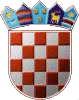            REPUBLIKA HRVATSKAKRAPINSKO ZAGORSKA ŽUPANIJA    OPĆINA VELIKO TRGOVIŠĆE        OPĆINSKI NAČELNIKKLASA:   023-01/20-01/18 URBROJ:   2197/05-05-20-Veliko Trgovišće, 02.05.2020.g.                  Na temelju članka 48. Zakona o lokalnoj i područnoj (regionalnoj)samoupravi („Narodne novine“ broj: 33/01, 60/01, 129/05, 109/07, 125/08, 36/09, 150/11, 144/12, 19/13, 137/15, 123/17. i  98/19.) i članka 1. stavak 2. Uredbe o kriterijima, mjerilima i postupcima financiranja i ugovaranja programa i projekata od interesa za opće dobro koje provode udruge (Narodne novine, broj: 26/15.) Općinski načelnik općine Veliko Trgovišće dana 02.svibnja 2020.g. donosiO D L U K Uo privremenoj obustavi javnog  natječaja  za financiranje projekata udruga   u 2020. godiniIU vezi nastale situacije uz pojavu koronavirusa COVID 19, privremeno se obustavlja javni natječaj  za financiranje projekata udruga s područja općine Veliko Trgovišće koje provode javne potrebe u društvenim djelatnostima i za financiranje manifestacija udruga s područja općine Veliko Trgovišće prilikom obilježavanja dana općine Veliko Trgovišće u 2020. godini, a koji je objavljen na mrežnoj stranici Općine dana 05.02.2020.g.II	Daljnji tijek ovog natječajnog postupka ovisit će o dinamici i priljevu proračunskih prihoda.III	Ova Odluka objavit će se na mrežnim stranicama Općine.									OPĆINSKI NAČELNIK									       Robert Greblički